ЗАРЯДКА ПОСЛЕ СНА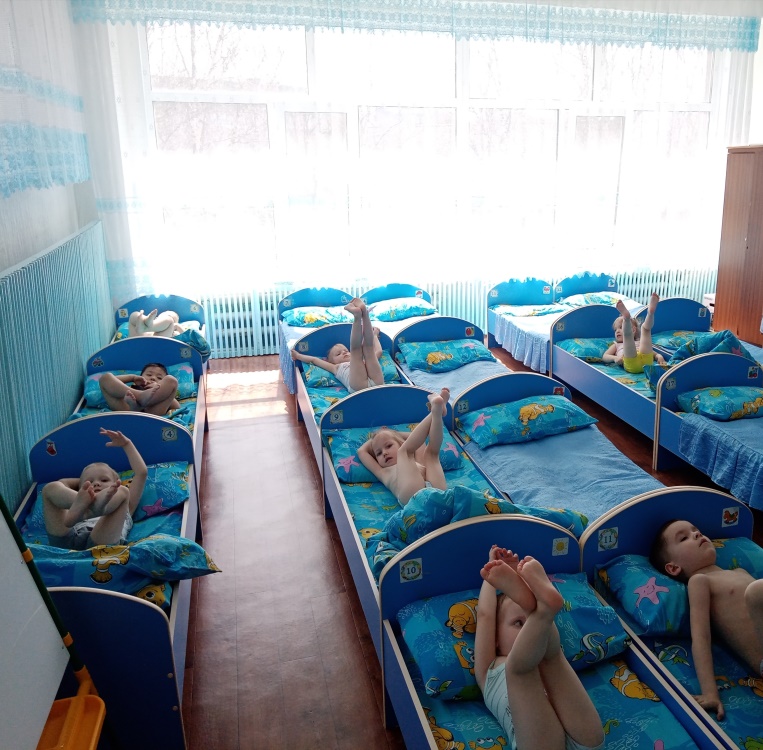 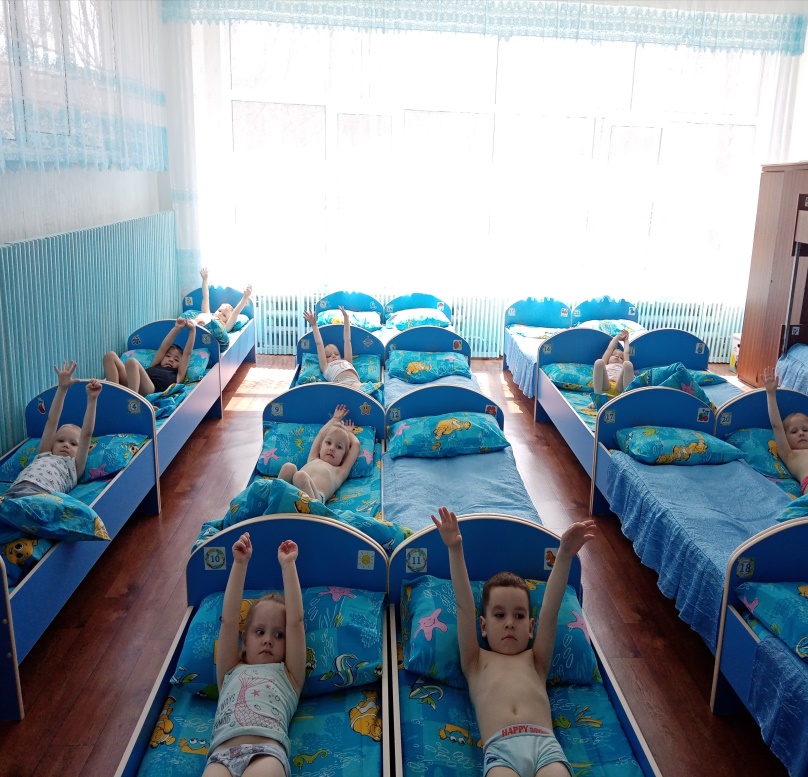 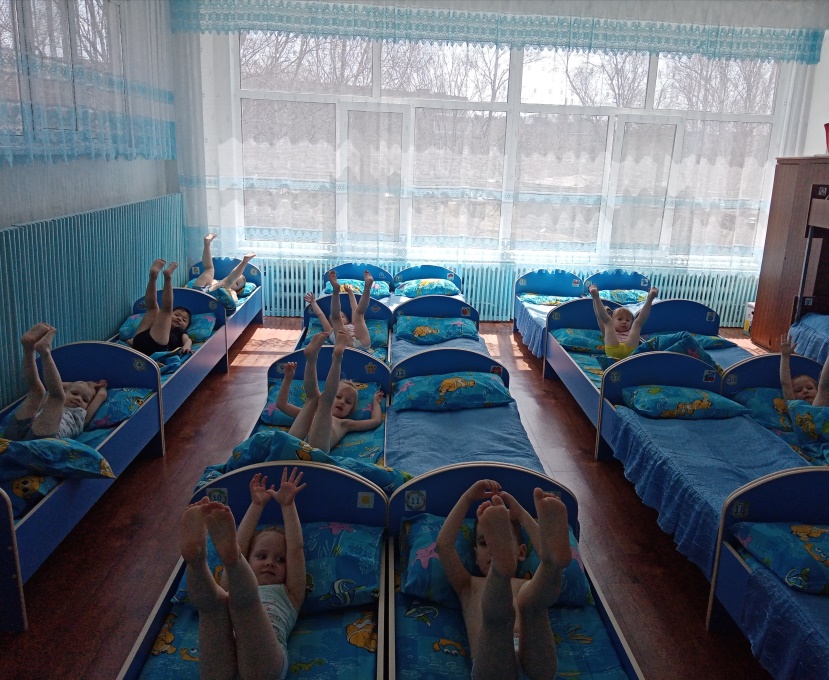 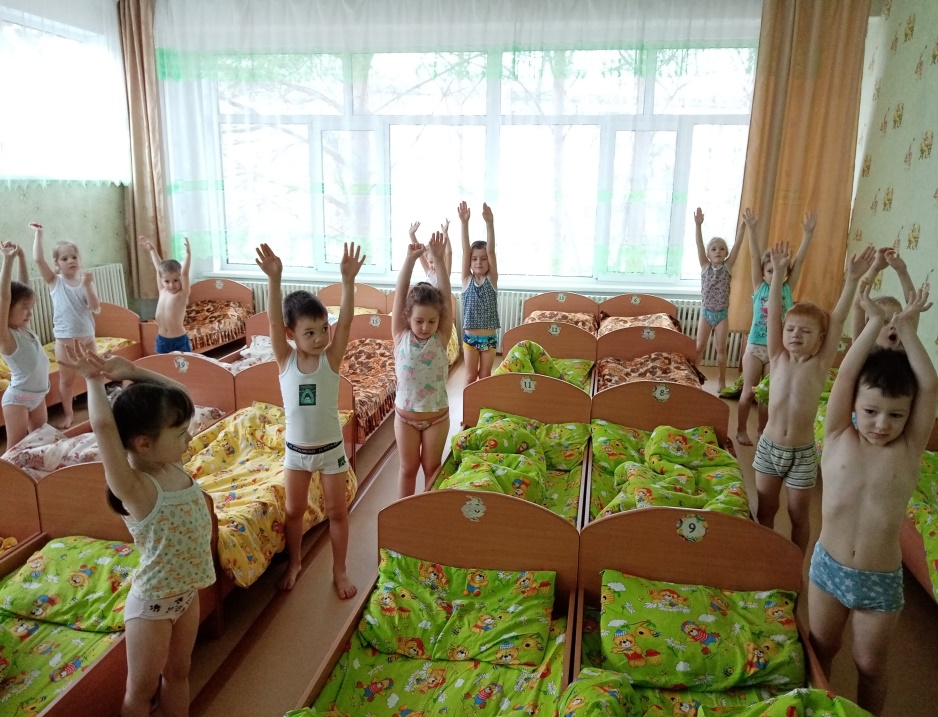 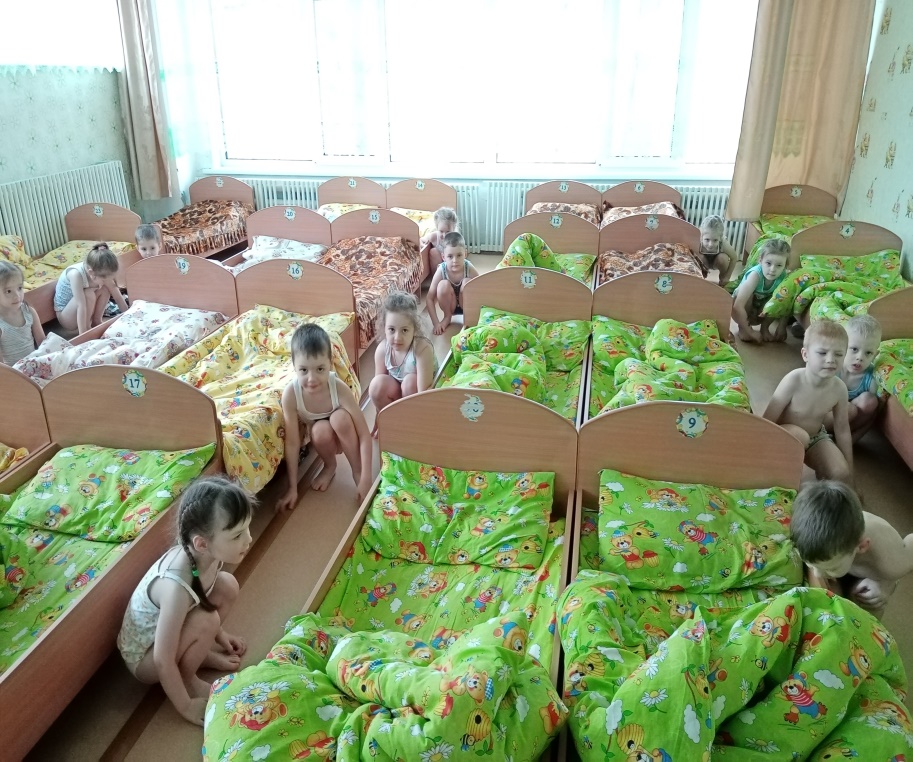 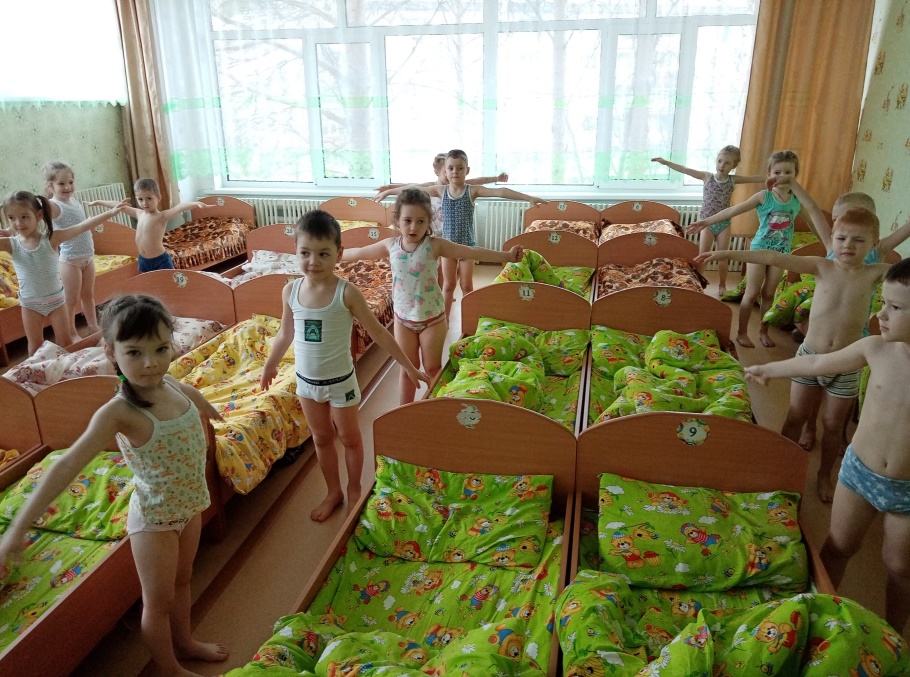 